PAUTA DA SESSÃO ORDINÁRIA - 12 de Setembro de 2023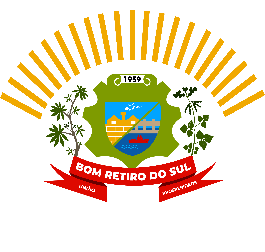 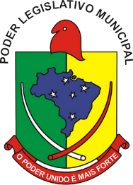 Invocando a proteção de Deus Declaro Aberta esta Sessão que é de Caráter Ordinário e Convido a Todos para Rezar o Pai Nosso.Declaro aberto I – PEQUENO EXPEDIENTE:    Declaro aberto II – GRANDE EXPEDIENTE: Discussão das matérias apresentadas:  (5 minutos para cada vereador que o desejar)  III- COMUNICAÇÃO DOS LÍDERES DE BANCADA:      (3 minutos para cada Líder que o desejar)  INTERVALO (Facultativo Até 15 Minutos).IV – DECLARO ABERTA A ORDEM DO DIA(Declaro ENCERRADA a Ordem do Dia) V- EXPLICAÇOES PESSOAIS: (5 minutos para cada vereador que o desejar) 	VI - NADA MAIS HAVENDO A TRATAR, INVOCANDO A PROTEÇÃO DE DEUS DECLARO ENCERRADA ESTA SESSÃO QUE FOI DE CARÁTER ORDINARIO E CONVIDO A TODOS OS PRESENTES PARA A PROXIMA SESSÃO ORDINÁRIA NO DIA 19 DE SETEMBRO DE 2023Ata: 032/2023  PROJETOS DE LEI ORIUNDOS DO EXECUTIVO:INDICAÇÕES:107/2023001/2023 – João Pedro, Clóvis, Jairo, Antônio Gilberto, Fábio, João Batista e Astor111/2023PEDIDO DE INFORMAÇÕESPROJETOS DE LEI ORIUNDOS DO LEGISLATIVO:007/2023 – ASTOR JOSÉ ELYJAIRO MARTINS GARCIASJOÃO PEDRO PAZUCHSILVIO ROBERTO PORTZANTONIO GILBERTO PORTZASTOR JOSÉ ELYCLOVIS PEREIRA DOS SANTOSDIOGO ANTONIOLLIFABIO PORTO MARTINSJOÃO BATISTA FERREIRACLOVIS PEREIRA DOS SANTOSPDTJAIRO MARTINS GARCIASPLJAIRO MARTINS GARCIASGOVJOÃO BATISTA FERREIRAPSBDIOGO ANTONIOLLIPTBSILVIO ROBERTO PORTZMDBANTONIO GILBERTO PORTZUB VOTAÇÕES INDICAÇÕESPROJETOS DE LEI ORIUNDOS DO EXECUTIVO:001/2023(Instalação Quebra Mola na Rua Ernesto Dornelles)068/2023 - BAIXADO(Proibe a Queima de Fogos de Alto Impacto Sonoro)079/2023 - BAIXADO(Código de Posturas)082/2023 - BAIXADO(Regulamenta o destino de bens pertecentes ao Municipio)104/2023 - BAIXADO(Autoriza instituir Fundo Municipal de Transito)107/2023 - BAIXADO(LDO – Lei de Diretrizes Orçamentárias 2024)111/2023(Autoriza a prorrogar contrato – 01 Professor)PEDIDO DE INFORMAÇÕESPROJETOS DE LEI ORIUNDOS DO LEGISLATIVO007/2023 – Astor José Ely(Informação sobre requerimento de Reunião com a Corsan)EXPLICAÇÕES PESSOAISOBSERVAÇÕESJAIRO MARTINS GARCIASJOÃO PEDRO PAZUCHSILVIO ROBERTO PORTZANTONIO GILBERTO PORTZASTOR JOSÉ ELYCLÓVIS PEREIRA DOS SANTOSDIOGO ANTONIOLLIFABIO PORTO MARTINSJOÃO BATISTA FERREIRA